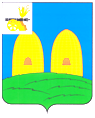 АДМИНИСТРАЦИЯСЫРОКОРЕНСКОГО СЕЛЬСКОГО ПОСЕЛЕНИЯРОСЛАВЛЬСКОГО РАЙОНА СМОЛЕНСКОЙ ОБЛАСТИ                                          П О С Т А Н О В Л Е Н И Еот  09.01.2020  г.  №  2Об          утверждении          Положения«Об   организации    и   осуществлениипервичного воинского  учета   гражданна территории   Сырокоренского   сельского      поселения     Рославльского       района Смоленской  области»          В соответствии с Конституцией Российской Федерации, Федеральными законами Российской Федерации от 31 мая 1996 года № 61-ФЗ «Об обороне», от 26 февраля 1997 года № 31- ФЗ «О мобилизационной подготовке и мобилизации в Российской Федерации», от 28 марта 1998 года  № 53-ФЗ «О воинской обязанности и военной службе», от 06 октября 2003 года № 131-ФЗ «Об общих принципах организации местного самоуправления в Российской  Федерации», Постановлением Правительства от 27 ноября 2006 года № 719 «Об утверждении Положения о воинском учете»,Администрация Сырокоренского сельскогопоселения       Рославльского  района Смоленской областип о с т а н о в л я е т:          1.Утвердить Положение «Об организации и осуществлении первичного воинского учета граждан на территории Сырокоренского сельского поселения Рославльского района Смоленской области».2. Признать утратившим силу постановление Администрации Сырокоренского сельского поселения Рославльского района Смоленской области от  13.03.2019 г.№  26 «О утверждении Положения  «Об организации и осуществлении первичного воинского учета граждан в Администрации Сырокоренского сельского поселения Рославльского района Смоленской области».3. Настоящее постановление подлежит размещению на официальном сайте Администрации Сырокоренского сельского поселения Рославльского района Смоленской области в информационно-телекоммуникационной сети «Интернет».4.  Контроль исполнения настоящего постановления оставляю за собой.Глава муниципального образованияСырокоренского сельского поселенияРославльского района Смоленской области                                                 С. В. Иванов